CIRRICULUM VITAEBrigadier General John Migui Waweru was born on 5th December 1961 in Nairobi, Kenya. He joined the Kenya Navy on 14th April 1982. After his basic training at the Armed Forces Training College in Lanet, Kenya, he attended his basic naval course at the Britannia Royal Naval College in Dartmouth, United Kingdom. In 1986 – 1988 he attended an engineering course at the Royal Naval School of Weapon Engineering and the Royal Naval School of Mechanical Engineering in Portsmouth, United Kingdom where he attained a Diploma in Naval Science. In 1992, at the rank of Major he attended the Defence Staff College in Karen, Kenya. From 1993 – 1994 he was nominated to join UNPROFOR in Zagreb, Croatia as a United Nations Military Observer. He has held the following key positions in the Kenyan Navy:1998 – 1999:   Commanding Officer of the Kenya Naval Technical Services at the rank of     Lieutenant Colonel.1999 – 2001:   Commandant of the Kenya Naval Training School.2001 – 2002:  Directing Staff (Trainer) at the Defence Staff College, Karen.2002 – 2003:  Promoted to rank of Colonel and appointed Base Commander of the Kenya Naval Base MTONGWE, Mombasa.2004:     Attend the National Strategic Course at the National Defence College (NDC), Karen.2006 – 2010:   Appointed Defence Attaché to the High Commission of Kenya in Pretoria, South Africa.2010 – 2011:   Returned to the Kenya Navy and appointed Base Commander of the Kenya Naval Base MTONGWE, Mombasa.2011 - 2013:   Promoted to the rank of Brigadier General and appointed Deputy Navy Commander, Kenya Navy.05 Dec 2013:   Appointed Senior Directing Staff (Navy) at the National Defence College, Karen, NairobiBrigadier Waweru’s educational qualifications include the following:Currently – PhD in International Studies, University of Nairobi (Ongoing).2014 - Masters in Security Management, University of Witwatersrand, Johannesburg, South Africa.2009 - Post Graduate Diploma in Security Management, University of Witwatersrand, Johannesburg, South Africa.2005 - Diploma in International Studies – University of Nairobi, Kenya.1988 - Diploma in Naval Science – United Kingdom.SEMINARS/WORKSHOPS2016 – “The New Geopolitics of Peace Operations II: A Dialogue With The Greater Horn of Africa”, Friedrich Ebert Stiftung (FES) Expert Workshop, Brussels, Belgium.2015 – “The New Geopolitics of Peace Operations II: A Dialogue With The Greater Horn of Africa”, Friedrich Ebert Stiftung (FES) Expert Workshop, Addis Ababa, Ethiopia.2014 – “African Approaches to Maritime Security: The African Union and Continental Perspective”, Friedrich Ebert Stiftung (FES) Expert Workshop, Addis Ababa, Ethiopia.2013 – “African Approaches to Maritime Security: Southern Africa”, Friedrich Ebert Stiftung (FES) Expert Workshop, Wits University, Johannesburg, South Africa.2013 – Maritime Security Conference, University of South Africa, Krugersdorp, South Africa.2012 - International Land and Naval Defence Systems Exhibition, New Delhi, India.2011- Galle Dialogue, Galle, Sri Lanka.2011 - The 2nd Africa Governance, Leadership and Management Convention 2011, Mombasa, Kenya.2010 - Maritime Security and Piracy Conference (Mombasa, Kenya).2009 - Combating  and Preventing Sea Piracy in Africa Summit;“Implementing Strategies To Fight The War On Sea Terror And Piracy Along The Coastal Borders Of Africa”. Cape Town, South Africa.2009 - 3rd Sea Power for Africa Symposium, Cape Town, South Africa.2009 - AVSEC World, Cape Town, South Africa.2006 and 2008 - Africa Aerospace and Defence Exhibition, Cape Town, South Africa.1998 - Peace Support Operations Seminar on the East African Cooperation, Nairobi, Kenya.Brigadier Waweru is married to Lillian Waweru and has two young adults, a son Quincy and daughter Rudy.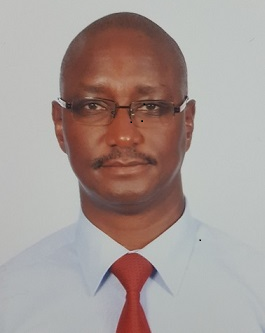 